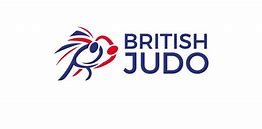 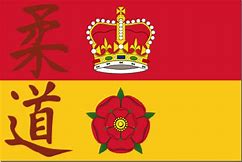 Boys u 66 – 0 entriesCategory1Ocean HughesWessexCategory1Ryan ChapmanScorpionBoys u272Dominik BurianRingwoodBoys u462Ben LymerCourt LaneEntry
3Reuben CaveRingwoodEntry3Matias TerzicMatsumachi163Jacob ScarrottFort Purbrook33Category1Orion MichaelFleming ParkCategory1Brayden JacksonNewburyBoys u302Tiernan CarterIrukaBoys u502Joshua LyonScorpionEntry3Palys KajetanScorpionEntry393Joshua InghamElmbridge23Category1Bradley HarmerStreetCategory1Finlay JolleyRingwoodBoys u342Daniel WealleansAS JudoBoysu552Igor MgeladzeMatsumachiEntry3Eric LeckyNewburyEntry3Caden LanePhoenix163William ReidWinchester33Category1David GheorghiuWestcroftCategory1Lewis FranklinRingwoodBoys u382Samuel Jadon AntwiScorpionBoysu602Entry3Vaughn NorrisWokinghamEntry343Jacob AllenScorpion13Category1Michael HutsonElmbridgeCategory1Matthew PowellWinchesterBoys u422Samuel BryantAS JudoBoys U73 2Entry3Gabriel CurwenWinchesterEntry393Quinlan CarterIruka13Category1Ciaron RobinsonMoonrakersBoys o732Entry 1